「第12回 健康寿命をのばそう！アワード」表彰式取材申込書＜介護予防・高齢者生活支援分野＞【日時】令和５年11月27日（月）11:00-11:45（受付10:30～）【会場】イイノホール（東京都千代田区内幸町2-1-1　飯野ビルディング４階）準備の都合上、本返信用紙に必要事項をご記入の上、11月24日（金）15時までにご返信ください。＜ご取材にあたってのご注意事項＞・当日のムービー・スチール位置は先着順とさせて頂きます。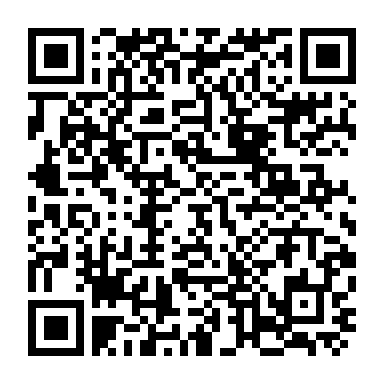 ・音声ラインをご用意しています。貴社名貴紙・誌名／部署　／芳名ムービー撮影　　　　　　□有　　　　　　　　　　　　　　　□無スチール撮影　　　　　　□有　　　　　　　　　　　　　　　□無TEL／携帯電話／E-mailご要望